MẪU IN ĐƠN ĐĂNG KÝ 2019-20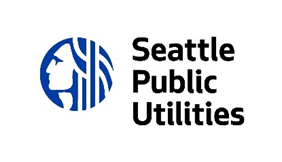 Nguồn Quỹ Đối Ứng Dành Cho Cộng Đồng Không Có Rác ThảiHướng dẫn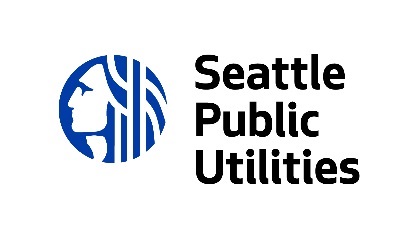 Các hồ sơ phải được nhận trước 5:00 giờ chiều 
Thứ Sáu ngày 22 tháng 3, năm 2019.Đọc Bản hướng dẫn trước khi hoàn thành đơn đăng ký của quý vị.Quyết định xem quý vị có muốn gửi Mẫu Văn Bản Đăng Ký hoặc Bản Video Đăng Ký.Đối với Mẫu Văn Bản Đăng Ký:Hoàn thành Mẫu Văn Bản Đăng Ký:Các đơn đăng ký phải được nhập trên máy tính, không phải bằng tay.Các đơn đăng ký có thể được nộp theo ngôn ngữ ưa thích của quý vị. SPU sẽ cung cấp dịch vụ biên dịch/phiên dịch.Mẫu Đơn đăng ký đã được điền của quý vị không được dài quá 7 trang (không bao gồm các trang Hướng dẫn hoặc Mẫu Dự toán Ngân sách). Nếu quý vị gửi một đơn đăng ký dài hơn 7 trang, nhóm đánh giá sẽ không đọc vượt quá trang 7.Hoàn thành Mẫu Dự toán Ngân sách.Biên soạn bộ đơn đăng ký hoàn chỉnh của quý vị, bao gồm:In Mẫu Đơn Đăng Ký (Bắt buộc) - dài không quá 7 trangMẫu Dự toán Ngân sách cho Đơn Đăng ký (Bắt buộc)Bảng giá dành cho các chi phí được liệt kê trong ngân sách (Tùy chọn)Thư hỗ trợ hoặc email của đối tác dự án (Bắt buộc)Ảnh hoặc bản đồ hỗ trợ giải trình dự án của bạn (Tùy chọn)Gửi gói đơn đăng ký hoàn chỉnh của quý vị trước 5 giờ chiều ngày 22 tháng 3 năm 2019:Gửi email bộ đơn hoàn chỉnh đến địa chỉ email wastefreegrants@seattle.govHOẶCGửi thư hoặc gửi bản sao cho:SPU Waste-Free Communities Matching GrantSeattle Municipal Tower700 5th Ave, Suite 5900P.O. Box 34018Seattle, WA 98124-4018FOR INTERNAL USE ONLY (CHỈ SỬ DỤNG NỘI BỘ)Mẫu đơn đăng ký đã điền hoàn tất của quý vị phải không được dài hơn 7 trang (không bao gồm trang hướng dẫn). Nhóm đánh giá sẽ dừng đọc sau 7 trang.Thông tin Dự ánThông tin Đương đơnKinh phí Tài trợ Được Yêu cầuĐề xuất Dự ánMẫu đơn đăng ký đã điền hoàn tất của quý vị phải không được dài hơn 7 trang (không bao gồm trang hướng dẫn). Nhóm đánh giá sẽ dừng đọc sau 7 trang.Tracking #:Date received:Ngôn ngữ dùng trong Đơn đăng ký (ví dụ: tiếng Anh, tiếng Tây Ban Nha, v.v.)Tên Dự ánNgày Bắt đầu Dự áncó thể bắt đầu từ tháng 7 đến tháng 10 năm 2019Ngày Kết thúc Dự ánkhông muộn hơn 12 tháng sau ngày bắt đầuĐịa điểm nơi dự án sẽ diễn ra (ví dụ: khu phố, tên doanh nghiệp, tên tòa nhà, v.v.). Bao gồm địa chỉ đường phố và mã vùng nếu dự án sẽ diễn ra tại một địa điểm cụ thể.Tên Đương đơn, Tên Doanh Nghiệp, hoặc Tổ chứcĐịa chỉ Gửi thưThành phố, Tiểu bang, Mã bưu điệnNgười liên hệ Dự ánChức danhĐịa chỉ EmailSố Điện thoại Được chọnĐánh dấu tất cả các hạng mục mô tả về đương đơn.Tôi đã hoàn thành và kèm theo Mẫu Dự toán Ngân Sách tổng cộngTôi đã hoàn thành và kèm theo Mẫu Dự toán Ngân Sách tổng cộngKinh phí Tài trợ Được Yêu cầu (không được vượt quá 20,000 đô-la)Kinh phí Tài trợ Được Yêu cầu (không được vượt quá 20,000 đô-la)$     Giá trị đối ứng (phải ít nhất bằng 50% Kinh phí Tài trợ Được Yêu cầu)Giá trị đối ứng (phải ít nhất bằng 50% Kinh phí Tài trợ Được Yêu cầu)$     1. Mô tả Dự án Mô tả dự án đã đề xuất của quý vị, bao gồm: Quý vị muốn làm gìTại sao quý vị muốn làm điều đóDự án của quý vị ngăn ngừa chất thải như thế nàoLàm thế nào mà dự án của quý vị có thể đáp ứng một hoặc nhiều yêu cầu để Mang tính sáng tạo: thử nghiệm hoặc mở rộng các phương pháp tiếp cận hoặc công nghệ mới, chẳng hạn như phát triển các ứng dụng hoặc tổ chức các buổi hội thảo về sửa chữa tại Thành phố Seattle VÀ/HOẶCThu hút sự tham gia của một hoặc nhiều cộng đồng sau đây: các cộng đồng da màu, người di dân, người tị nạn, người có thu nhập thấp, người khuyết tật, người cao niên, thanh niên, trẻ em, và/hoặc các doanh nghiệp nhỏVÀ/HOẶCGiúp đỡ các cộng đồng có nhu cầu: như cung cấp các nguồn tài nguyên miễn phí hoặc có chi phí thấp hoặc đào tạo nghề cho các cộng đồng có thu nhập thấp hoặc vô gia cư 2. Các Hoạt động của Dự án Các hoạt động và chiến lược cụ thể nào sẽ được quý vị sử dụng để đạt được các mục tiêu của dự án? 3. Kết quả Dự án Quý vị mong đợi kết quả nào từ dự án của mình? Bao gồm bất kỳ tác động của chất thải, lợi ích cộng đồng, hoặc những thay đổi cụ thể khác mà quý vị mong đợi được quan sát. 4. Đo lường Sự thành công Quý vị sẽ sử dụng những công cụ và chiến lược nào để đo lường sự thành công của dự án? 5. Nhân sự Dự án Dự án của quý vị sẽ được bố trí nhân sự làm việc như thế nào? Bao gồm tình nguyện viên và nhân viên được trả tiền, những người sẽ đóng góp về mặt thời gian. Bên cạnh đó, cũng mô tả kiến thức, kỹ năng, kinh nghiệm làm việc có liên quan và những mối quan hệ cộng đồng mà nhóm của quý vị mang lại cho dự án. 6. Các Đối tác Dự ánCác dự án mà sẽ thuê đối tác được khuyến khích để bảo vệ quan hệ đối tác trước khi gửi hồ sơ xin trợ cấp.Liệt kê toàn bộ đối tác sẽ hỗ trợ dự án. Mô tả vai trò của từng đối tác trong dự án và trình độ, kỹ năng, kinh nghiệm làm việc trong các dự án tương tự, và mối quan hệ cộng đồng của từng đối tác.  Gửi kèm email hoặc thư hỗ trợ của từng đối tác cùng với hồ sơ xin trợ cấp của bạn.  7. Sự Tham gia của Cộng đồng Các cộng đồng bị ảnh hưởng bởi dự án của quý vị sẽ tham gia vào việc lập kế hoạch và thực hiện dự án không? Nếu vậy, vui lòng giải thích cách thức như thế nào. 8. Tác động Dài hạn Dự án của quý vị sẽ được tiếp tục như thế nào để ngăn ngừa chất thải sau khi hoàn thành dự án? Ví dụ, dự án của quý vị sẽ chia sẻ phương pháp và kết quả để những người khác có thể thực hiện các dự án tương tự không? Hoặc dự án của quý vị sẽ tạo ra một công cụ mà những người khác có thể sử dụng để ngăn ngừa chất thải không? Hoặc cộng đồng sẽ được giáo dục sao cho họ sẽ tiếp tục ngăn ngừa chất thải?